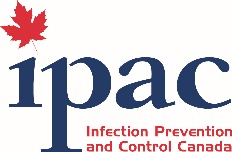 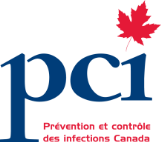 IPAC CANADA and Sani Marc/Wood Wyant are pleased to announce their partnership in PAN CANADIAN ROADSHOWSEnvironmental Cleaning/Disinfection of Emergency Vehicle and EquipmentRisk Assessment for PreHospital Care PersonnelIn collaboration with local Emergency Services, the Roadshows will be presented in six Canadian cities in 2019-2021.  Confirmed dates and locations for 2019 are:September 25, 2019, 0830-12 noon – Winnipeg (CanadInns Garden City – 2100 McPhillips Street, Winnipeg)October 23, 2019 – 0830-12 noon – Dartmouth (795 Wilkinson Avenue, Dartmouth) 
For updated information and to register:  https://ipac-canada.org/pan-canadian-roadshows.phpAdditional dates and location will be announced for 2020 and 2021. The IPAC Canada PreHospital Care Interest Group has appointed working groups to develop the half day curriculum.  More information will be available as plans progress.  There is no fee for the Roadshows.  Attendees are those directly involved with PreHospital care and education. The Pan-Canadian Roadshows are made possible through the sponsorship of 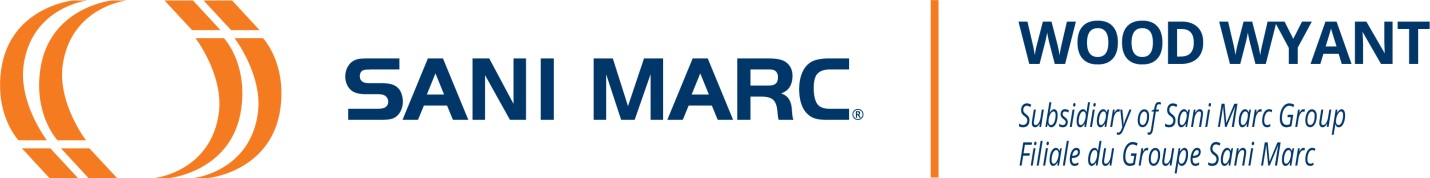 For additional information:Greg Bruce – greg.bruce@simcoe.ca		Gerry Hansen – executivedirector@ipac-canada.org Louise Taillon – louise.taillon@sanimarc.com 